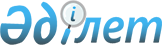 О внесении изменений и дополнений в приказ Министра цифрового развития, инноваций и аэрокосмической промышленности Республики Казахстан от 29 июня 2019 года № 143/НҚ "Об утверждении Правил составления и рассмотрения технических заданий на создание и развитие объектов информатизации "электронного правительства"Приказ Министра цифрового развития, инноваций и аэрокосмической промышленности Республики Казахстан от 22 апреля 2022 года № 136/НҚ. Зарегистрирован в Министерстве юстиции Республики Казахстан 28 апреля 2022 года № 27811
      Примечание ИЗПИ!      Порядок введения в действие см. п. 4.
      ПРИКАЗЫВАЮ:
      1. Внести в приказ Министра цифрового развития, инноваций и аэрокосмической промышленности Республики Казахстан от 29 июня 2019 года № 143/НҚ "Об утверждении Правил составления и рассмотрения технических заданий на создание и развитие объектов информатизации "электронного правительства"" (зарегистрирован в Реестре государственной регистрации нормативных правовых актов за № 18950) следующие изменения и дополнения:
      в Правилах составления и рассмотрения технических заданий на создание и развитие объектов информатизации "электронного правительства", утвержденных указанным приказом:
      пункты 1 и 2 изложить в следующей редакции:
      "1. Настоящие Правила составления и рассмотрения технических заданий на создание и развитие объектов информатизации "электронного правительства" (далее – Правила) разработаны в соответствии с подпунктом 20) статьи 7 Закона Республики Казахстан "Об информатизации" (далее – Закон) и определяют порядок составления и рассмотрения технических заданий на создание и развитие объектов информатизации "электронного правительства" (далее – техническое задание).
      2. В настоящих Правилах используются следующие основные понятия:
      1) администратор бюджетных программ (далее – администратор) – государственный орган, ответственный за планирование, обоснование, реализацию и достижение результатов бюджетных программ;
      2) государственная техническая служба – акционерное общество, созданное по решению Правительства Республики Казахстан;
      3) сервисный интегратор "электронного правительства" (далее – сервисный интегратор) – юридическое лицо, определяемое Правительством Республики Казахстан, на которое возложены функции по методологическому обеспечению развития архитектуры "электронного правительства" и типовой архитектуры "электронного акимата", а также иные функции, предусмотренные Законом.";
      пункт 5 изложить в следующей редакции:
      "5. Согласование технического задания, осуществляется уполномоченным органом в срок не позднее пятнадцати рабочих дней со дня поступления полного пакета документов.";
      пункт 8 изложить в следующей редакции:
      "8. Сервисный интегратор и государственная техническая служба в течение двенадцати рабочих дней с даты получения технического задания проводят экспертизу и направляют заключения (в произвольной форме) экспертизы уполномоченному органу.";
      дополнить пунктом 9-1 следующего содержания:
      "9-1. Сервисный интегратор при повторном поступлении технических заданий на экспертизу, проводит экспертизу на безвозмездной основе в соответствий со сроками указанными в пунктах 6 и 8 настоящих Правил.";
      дополнить пунктом 10-1 следующего содержания:
      "10-1. Государственная техническая служба при повторном поступлении технических заданий на экспертизу, проводит экспертизу на безвозмездной основе в соответствий со сроками указанными в пунктах 6 и 8 настоящих Правил.".
      2. Департаменту цифровой трансформации Министерства цифрового развития, инноваций и аэрокосмической промышленности Республики Казахстан обеспечить: 
      1) государственную регистрацию настоящего приказа в Министерстве юстиции Республики Казахстан; 
      2) размещение настоящего приказа на интернет-ресурсе Министерства цифрового развития, инноваций и аэрокосмической промышленности Республики Казахстан;
      3) в течение десяти рабочих дней после государственной регистрации настоящего приказа представление в Юридический департамент Министерства цифрового развития, инноваций и аэрокосмической промышленности Республики Казахстан сведений об исполнении мероприятий, предусмотренных подпунктами 1) и 2) настоящего пункта.
      3. Контроль за исполнением настоящего приказа возложить на курирующего вице-министра цифрового развития, инноваций и аэрокосмической промышленности Республики Казахстан.
      4. Настоящий приказ вводится в действие по истечении шестидесяти календарных дней после дня их первого официального опубликования.
      "СОГЛАСОВАНО"Министерство финансовРеспублики Казахстан
      "СОГЛАСОВАНО"Министерство национальной экономикиРеспублики Казахстан
      "СОГЛАСОВАНО"Комитет национальной безопасностиРеспублики Казахстан
					© 2012. РГП на ПХВ «Институт законодательства и правовой информации Республики Казахстан» Министерства юстиции Республики Казахстан
				
      Министр цифрового развития, инновацийи аэрокосмической промышленностиРеспублики Казахстан 

Б. Мусин
